1 декабря отмечается  Всемирный день борьбы со СПИДом.  Всемирный День борьбы со СПИДом отмечается в школе ежегодно, отражаясь в акциях и внеклассных мероприятиях, целью которых является профилактика этого страшного заболевания. Они направлены на привлечение внимания ребят к проблеме СПИДа; формирование навыков бережного и внимательного отношения к собственному здоровью.Волонтерский отряд «АУРУМ» провели в школе к этому дню акцию «Все в твоих руках», старшеклассникам вручили буклеты, они выложили символ Акции из красных ленточек, для них прозвучала радиолинейка.Символом борьбы со СПИДом является красная ленточка, которая завоевала огромную популярность. Старшеклассники в этот день традиционно крепят к своей одежде символ борьбы со СПИДом – красную ленточку, чтобы привлечь внимание к трагедии людей с синдромом приобретенного иммунодефицита, их родных, близких, друзей. День поддержки ВИЧ-инфицированных призван ломать стереотипы и оказывать все виды поддержки встретившим этот ужасный недуг. ВИЧ-инфекция - проблема не менее социальная, чем медицинская, ВИЧ-инфицированные лица и больные СПИДом нуждаются в социальной защите, милосердии и сострадании.Человечество уже прошло путь от страха и желания изолировать больных и инфицированных  к пониманию, что эти люди нуждаются в помощи и поддержке самого общества.Не в наших силах заставить исчезнуть ВИЧ или СПИД, но мы знаем,  как защитить себя и других.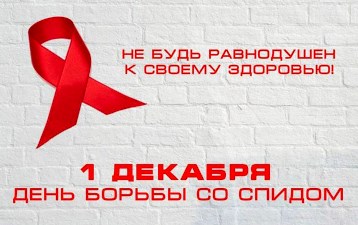 